Компания "Ассорти Продукт" приглашает на работу выпускников и учащихся последних курсов на позиции программиста 1С в дирекцию по технологиям 

Компания входит в тройку самых крупных локальных ритейлеров Ростовской области, торговая сеть "Ассорти Продукт" насчитывает около сотни современных магазинов формата минимаркет, супермаркет и гипермаркет 

В настоящее время торговая сеть активно работает над обновлением собственных магазинов. Новая концепция развития «Ассорти Продукт» призвана создать более комфортные условия, как для покупателей, так и для сотрудников внутри компании. 

С 2018 года в компании запущена новая стратегия, направленная на повышение качества предоставляемых услуг, в связи с этим расширяется аналитический отдел и дирекция по технологиям 

П Р О Г Р А М М И С Т      1 С 

График работы 5/2. 

Заработная плата от 50 000 до 80 000 рублей. 

Обязанности: 
- выполнение работ по обслуживанию конфигураций 1С Бухгалтерия, 1С Торговля, 1С ЗУП; 
- обновление форм регламентированной отчётности; 
- доработка конфигураций программы 1С по техническим заданиям; 
- работа с базами, решение проблем, консультации пользователей. 

Требования: 
- знание конфигураций 1С Бухгалтерия, 1С Торговля, 1С Зарплата и Управление Предприятием; 
- высшее образование, неоконченное высшее; 
- опыт работы от 2х лет, готовы рассмотреть перспективных студентов без опыта работы; 
- понимание в области бухгалтерского и финансового учета желательно; 
- личные качества: ответственность, аналитический склад ума, нацеленность на результат, высокий уровень самоорганизации, аккуратный внешний вид. 

Контакты: 8-903-406-34-56, Татьяна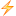 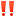 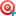 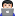 